TMCS REC BASKETBALL RULES FOR 3-6 GRADE BOYSThe mission of Tipp Monroe Community Services is to provide youth: The opportunity to play basketball in an organized environment, opportunities for all skill levels, and instruction and skill development.ELIGIBILITYBoys in grades 3rd, 4th, 5th, and 6th. TEAMSTeams will be structured as follows: 3rd & 4th, 5th & 6th boys’ team rosters will consist of no more than ten players and no less than seven players. Any roster additions or alterations will be at the sole discretion of the Executive Director of TMCS. Every effort shall be made to develop teams of equal abilities. Individual team requests may not be honored.TEAM RESPONSIBILITIES The home team is listed second on the game schedule. The home team will keep the scorebook and the visitors will keep the scoreboard.Coaches and players will stay in the “coach’s box” which is half of the court when both coaches are on the same side of the court or between the free throw lines when coaches are on opposite sides. Coaches are to stay off the court, unless for injury.Both coaches should meet with the referee prior to the start of the game to review the rules of the grade-level playing. The TMCS rules are to be followed by all teams. If the referee is not there within 10 minutes of the game, call 937-470-3837.Teams scheduled for the last game will be responsible for clean-up. Place everything into the TMCS equipment room. Remember to put away the scoreboard, extension cord, table, chairs, scorebook, and all of the basketballs. (Remember to check behind the stage curtain). If you are the last game for the 3rd & 4th grade league, you need to put the basketball hoops back in the proper position (10 ft.).Only teams assigned to the gym are permitted to practice shooting. Friends or siblings of team members are not permitted to attend practice unless accompanied by a parent or an adult. NO DUNKING OF THE BALL OR HANGING FROM THE RIM. Any player or individual who dunks the ball or hangs from the rim will be removed from the league.Coaches and assistants are the only people permitted in the equipment room.Teams must have at least five players to start the game. Teams that do not have five players, may use players from another team, as long as that individual is in the same age group.  If a fifth player from your team comes, the sub must sit.If you start with five you may continue to play if a player fouls out.VIOLATIONS IN THE KEYLeague players will be called for lane violations if they are in the key for five seconds.PRACTICES/GAMESWe are asking that all 3rd-6th grade parents accompany their children into the building. Please verify that the coach is present before leaving your child.All coaches should be prepared to use practice time for teaching fundamentals and scrimmages. A written and timed practice schedule will promote the efficiency of time and the enhancement of play.It is very important that COACHES STAY until all participants have been picked up. DON’T EVER LEAVE A CHILD BY HIMSELF/HERSELF. If this becomes a problem, please contact the Community Services office at 937-667-8631.During practices and games, all persons are to remain in the gymnasium. Anyone found outside the gym will be asked to return and remain in the gym until the end of the practice or game.PARENTS: Your CHILD must remain with you during games, not in the hallway or around the basketball court.DURING PRACTICE AND GAMES SIBLINGS ARE NOT TO BE ON THE COURT BETWEEN PERIODS OR DURING HALF TIME OR AT THE END OF THE GAME.ATTIREGym shoes are required to be completely laced at all times.League-provided t-shirt must be worn. Any player who forgets to wear his/her t-shirt will not be able to play. Extra t-shirts are available in the TMCS Broadway equipment closet.  The TMCS shirts must not be altered. T-shirts must be tucked into the player’s shorts at all times.Players may NOT wear anything that is dangerous to another player or to themselves. (Rings, watches, earrings, necklaces, bracelets, etc.) This applies to all games and practices.Each coach will be provided with basketballs for practice and game use. These basketballs are in the TMCS equipment closet, located in the lobby of the gymnasium.GAME STRUCTURE3rd & 4th-grade games: four eight-minute periods with the clock stopping only on time-outs and substitutions.  With one minute between each period, and three minutes between the second and third periods.5th & 6th grade games: four ten-minute periods with the clock stopping only on time-outs and substitutions. With one minute between each period, and three minutes between the second and third periods.  The clock runs except for injury, time out, out of bounds, and fouls during the last two minutes of the game. The clock will restart at the referee’s signal or when the ball is back in play.5th & 6th grade ONLY (when backcourt pressing is not being played), during the game's last 20 seconds, the clock will not start until the ball crosses the half-court line. This prohibits teams from running out the clock in the backcourt (No Guard) area.Two one-minute timeouts per half. A center jump ball will be used to start the game and any overtime period. In other jump ball situations, the ball will be awarded out of bounds on an alternating basis. This will be kept with bonus lights on the scoreboard.Overtime periods will be 2 minutes (with an additional time out) with the clock stopped only for free throws/injuries.There will be a maximum of 2 overtime periods. If at the end of the second overtime, the score is still tied, the teams will end the game in a tie.All players must play two periods with no player playing four unless all have played three.  The basic goal is to have equal playing time for all players.  In all grades, the referee will stop play for substitutions in quarters 1-4 as close to the 4-minute (3rd & 4th grade) and 5-minute (5th & 6th grade) mark as is practical.  Remember 3rd & 4th grade players must play a minimum of 16 minutes and 5th & 6th graders must play at least 20 minutes.Man-to-man defense: defense must stay within 3-5 feet of the person they are guarding. *Zone Defense (5th-6th grade ONLY) will be PERMITTED to run zone defense only in the final 2 minutes of the 2nd & 4th periods.   If a Zone defense is run any earlier than the final 2 minutes of the 2nd and 4th periods, play will be stopped and coaches will be told to put their respective teams back into a man-to-man defense. Zone defense will not be allowed during the overtime period, ONLY man-to-man defense.Back-court pressing or defense is not allowed except at the 5th-6th grade level and then only the last 5 minutes of the fourth period. Otherwise, when the defense obtains possession of the ball, everyone goes past the centerline and cannot approach the ball until it passes said line. NOTE: There is no back-court pressing by any team ahead in the game by more than 10 points, but the team behind by more than 10 points is allowed to back-court press.Double-teaming inside three-point arc only, unless offense initiates it.Baskets are at 9 feet for 3rd-4th grade and junior size ball is used. Baskets are at 10 feet for 5th-6th grade and intermediate-size ball is used.FOULSPlayers must raise their hand when called for a foul.Each player will be given five personal fouls, after the fifth foul the player will be removed from the game.Players will be permitted to go over the foul line when shooting foul shots provided that both feet are behind the line when starting the shot.If the shooter goes over the line during the shot, he/she cannot be the first person to touch the ball.Technical fouls may be assessed for unsportsmanlike conduct against players, coaches and referees. DISMISSALA player or coach who is ejected from more than one game will be dismissed from the league.A player or coach ejected specifically for any physical abuse, arguing with the referee or contact with another player, coach, referee, parent or TMCS staff may be dismissed from the league.Coaches or players dismissed from the league will not be able to complete the current season and no money will be refunded.Upon the discretion of the Executive Director, a dismissed player or coach from a previous year may or may not be permitted to participate in the league in subsequent years.SPORTSMANSHIPAll coaches will have their team ready to take the court 30 seconds prior to tip-off in each quarter so that the starting line-up can match up with their player designated for defensive assignment.All coaches must ensure that both teams shake hands after the games.TMCS will have a certified referee for all games.Coaches are expected to help maintain and promote a standard quality of respect for referees regardless of their performance.Coaches are responsible for their fans’ behavior.Any player obtaining two technical fouls in one game will be ejected and miss the next scheduled game.A coach receiving one technical foul will be removed from the game and will miss the next scheduled game. If that coach receives another technical during the season, he/she will be removed as a TMCS coach.Any complaints or concerns about officiating or the program should be submitted in writing, including the location, time, date, and description of the events, and sent to the TMCS office (P.O BOX 242, Tipp City, OH  45371).THE FOLLOWING RULES WILL BE ENFORCEDStep 1: Fan, coach or player may be warned that their behavior was inappropriate.Step 2: If the behavior continues, the individual will be asked to LEAVE THE GYM.Step 3: If the individual refuses to leave, the referee will stop the game and will not resume until that individual leaves.GENERAL RULESNO food or drinks are permitted in the gymnasium.The participants may bring in water, but NO sports drink of any kind. PLEASE NOTE: If it is discovered that this rule has been violated, the offender will be given a warning, and a second offense will result in the player/spectator being removed from the premises.Do not bring personal items or balls. Practice and game balls are issued by TMCS and will be the only ball permitted in the gym.HIGH SCHOOL RULES WILL APPLY UNLESS INDICATED ABOVE.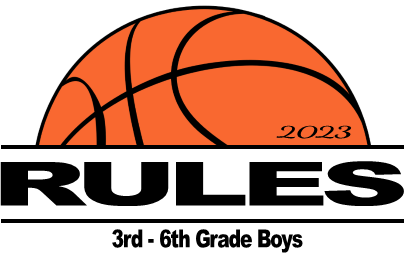 